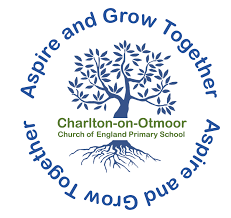 Pupil premium spending 2020 to 2021Assessment informationPlanned expenditure for the 2021-22 academic year.Review of expenditure from previous academic year 2020 to 2021SUMMARY INFORMATIONSUMMARY INFORMATIONSUMMARY INFORMATIONSUMMARY INFORMATIONDate of most recent pupil premium review:July 2021Date of next pupil premium review:July 2022Total number of pupils:82Total pupil premium budget:£18,485Number of pupils eligible for pupil premium:13Amount of pupil premium received per child:12 x £13451x £2345STRATEGY STATEMENTIncrease attendance rates of pupils in receipt of pupil premium funding is above 96% Further accelerate rates of progress for those in receipt of pupil premium funding.Outcomes for pupils in receipt of pupil premium are improved to be in line with national average in reading, writing and maths. Pupils with pastoral or SEN needs are identified swiftly on transition to the school.EYFS TEACHER ASSESSMENT 2021 EYFS TEACHER ASSESSMENT 2021 EYFS TEACHER ASSESSMENT 2021 Pupils eligible for pupil premium (PP) x 1 Pupils not eligible for PP x 6Good level of development (GLD)100%83%Reading 100%83%Writing 100%100%Number100%100%Shape100%100%YEAR 1 PHONICS SCREENING CHECK – TEACHER ASSESSMENTPupils eligible for PP 2/7Pupils not eligible for PP 5/7National average100%100%N/A due to Covid-19END OF KS1 – TEACHER ASSESSMENT END OF KS1 – TEACHER ASSESSMENT END OF KS1 – TEACHER ASSESSMENT No National Data due to COVID pandemic Pupils eligible for PP 3/16Pupils not eligible for PP 13/16% achieving expected standard or above in reading, writing and maths combined 0% 0/362%% making expected progress in reading67% 2/377%% making expected progress in writing0% 0/377%% making expected progress in maths100% 3/369%END OF KS2 – TEACHER ASSESSMENTEND OF KS2 – TEACHER ASSESSMENTEND OF KS2 – TEACHER ASSESSMENTNo national data due to COVID pandemic Pupils eligible for PP x 1 Pupils not eligible for PP x 6% achieving expected standard or above in reading, writing and maths combinedPupil did not sit SATs due to SEN needs67% 4/7% making expected progress in readingPupil did not sit SATs due to SEN needs83% 5/7% making expected progress in writingPupil did not sit SATs due to SEN needs67% 4/7% making expected progress in mathsPupil did not sit SATs due to SEN needs83% 5/7ACADEMIC YEAR 2021-2022ACADEMIC YEAR 2021-2022ACADEMIC YEAR 2021-2022ACADEMIC YEAR 2021-2022ACADEMIC YEAR 2021-2022ACADEMIC YEAR 2021-2022Quality First Teaching Quality First Teaching Quality First Teaching Quality First Teaching Quality First Teaching Quality First Teaching ActionIntended outcomeWhat’s the evidence and rationale for this choice?How will you make sure it’s implemented well?Staff leadWhen will you review this?To improve the quality of the wider curriculum enabling all pupils to progress in terms of knowledge and skills acquired. Cost £4662Full national curriculum coverage is guaranteed in all subjects. Pupils progress through acquiring new skills and knowledge Pupils at Charlton deserve a high quality education and through the ‘Learning Means the World’ curriculum, pupils will acquire age appropriate skills and knowledge to progress in all subjects. Monitoring of teaching and children’s work by the headteacher.Headteacher investing in CPD through external training and staff meetings. Headteacher Half termly B) To increase the quality of teaching through the appointment of a SENCo one day a week.  Cost £2266Teachers are more confident in supporting and working with Pupil Premium and SEN pupils Investing on improving teaching through high quality mentoring and professional development will lead to better pupil outcomes. SENCo under the direction of headteacher. SENDCO HTTermly C) Raise the attainment of pupils children through high quality CPD.RWI Training £330, Positive Behaviour Management £825, NASENCo Qualification £2615, Attachment training £447.50 Teachers feel valued and invested in and have a wide range of strategies to support pupils across the school. Investing in staff CPD will lead to an improvement in the quality of teaching  and subsequently better pupil outcomes. Effectiveness of teaching, learning and progress will be assessed during termly teaching and learning reviews, learning walks and pupil progress meetings. SENDCO HTTermlyTotal budgeted cost:Total budgeted cost:Total budgeted cost:Total budgeted cost:Total budgeted cost:£11,145.50Targeted supportTargeted supportTargeted supportTargeted supportTargeted supportTargeted supportActionIntended outcomeWhat’s the evidence and rationale for this choice?How will you make sure it’s implemented well?Staff leadWhen will you review this?A. Use teaching assistants to deliver high quality interventions to pupils.Pupils are able to make progress in terms of their reading, writing and other academic areas. Some of the students need targeted support to catch up. Through tailored catch up interventions, pupils will be able to make rapid progress. Class teachers will manage their class to best meet the children’s needs. Effectiveness of teaching, learning and progress will be assessed during termly Teaching and Learning reviews, learning walks and pupil progress meetings. Class teacher Head SENDCOHalf Termly Total budgeted cost:Total budgeted cost:Total budgeted cost:Total budgeted cost:Total budgeted cost:£3000Wider Strategies ActionIntended outcomeWhat’s the evidence and rationale for this choice?How will you make sure it’s implemented well?Staff leadWhen will you review this?Employ the services of an educational psychologist to support pupils with additional needs which is impacting upon their learning. Cost £1500The school will be able to identify strategies to support pupils and put in place measures. The impact of an educational psychologist will be incredibly beneficial in identifying barriers which are preventing pupils from reaching their full potential. SENCo to monitor the impact of the interventions and to work with teachers to put plans in place. SENCoTermly Ensure targeted children have a good start to their learning day at school The school will look at ways to support Pupil Premium children in attending breakfast club.  This provides a location for social and emotional learning as well as a balanced nutritional breakfast. This good start to the day has also had a good impact on attendance and punctuality and therefore in all aspects affects the children’s readiness to learn As a part of the already established breakfast club. Breakfast club TA to help children access reading or ICT homework to reinforce learning. HeadHalf termlyEnsure children have access to extra-curricular activities The school will look at ways to support PP pupils to attend CAST sessions.  This provides a location for social and emotional learning. CAST staff to engage with the children and help them in their play. Opportunities for children to complete ICT homework. Head/ CAST staffHalf termlyAccess to educational visits for all To ensure that all children are able to attend the residential visits and field trips by subsidising these. This universal benefit is planned to reflect the falling income for vulnerable families as a result of the government’s welfare reforms. Take up of this subsidy will be monitored by the School Business Manager HeadHalf termlyTotal budgeted cost:Total budgeted cost:Total budgeted cost:Total budgeted cost:Total budgeted cost:£4339.50PREVIOUS ACADEMIC YEAR 2019-2020PREVIOUS ACADEMIC YEAR 2019-2020PREVIOUS ACADEMIC YEAR 2019-2020PREVIOUS ACADEMIC YEAR 2019-2020PREVIOUS ACADEMIC YEAR 2019-2020Quality of teaching for allQuality of teaching for allQuality of teaching for allQuality of teaching for allQuality of teaching for allActionIntended outcomeImpactLessons learnedCostImproving the well-being and engagement of pupil premium children upon their return to school. Headteacher and SENCo to monitor the progress and well-being of pupils as they return to school and to support class teachers with their transition. Pupils were able to return to school and adapt to being in full time education. Pupil Premium attendance was 96.14%. As a school we will place a huge emphasis on all children’s well-being and mental health making this a top priority.  SENCo Leadership time based on a daily rate of £205.77. Raising the attainment of high attaining KS1 and KS2 children in reading, writing and maths. School to invest in staff CPD to raise standards in teaching.  Staff will have better subject knowledge in the teaching of core subjects. School to purchase decodable reading books from September 2021.All teachers to follow maths and English policy consistently across the school. White Rose online CPD £258NQT training £350Global Citizenship training £300Writing Progression £95Targeted supportTargeted supportTargeted supportTargeted supportTargeted supportActionIntended outcomeImpactLessons learnedCostUse TA’s to deliver the most effective use of targeted support work.2020/21 to run the following sessions:Read Write Inc SpiralsPower of 2Toe by ToePupils make accelerated progress in reading and writing. Pupils speech and language improves along with their confidence to engage in conversation with their peers. Pupils performed well in reading with 76% of pupils working at age expected or above. 41% of girls working above age expected in reading. To invest in TA training in Spirals from September 2021.To monitor the impact of interventions more closely in the 2021-22 academic year. £4500 – cost of TA support. Other approachesOther approachesOther approachesOther approachesOther approachesActionIntended outcomeImpactLessons learnedCostTo ensure that targeted children have a good start to their learning day at school Children to have a proper breakfast and be ready to start the day. School to provide free access to the breakfast club for all Pupil Premium children. Over a third of pupil premium children attended the breakfast club at some points of the year. Access to breakfast club supported one PP family with arriving at school earlier. To continue offering this provision in 2021-22. To contact all PP families in September to inform them of this FREE provision. £1000 – Approximate costs for the 2020-21 academic year. Ensure children have access to extra-curricular activities Children to have access to variety of activities to the after school clubs and provision. This was not particularly well attended and will be a focus for the 2021-22 year. Need to promote and offer personally to families £580Access to educational visits for all All PP families are supported with the cost of educational visits to ensure that they maximise every learning opportunity. All PP children were able to access the learning opportunities provided during the 2020-21 year. Need to consider as a school more local educational visits and companies who can come to school. N/AAccess to music lessons (guitar)PP children have the opportunity to learn a musical instrument during their time at Charlton. Children develop skills in addition to those experienced during normal classroom lessons. To continue during the 2021-22 academic year.  £236School uniformBasic uniform purchased and replaced for all PP families. Ensures PP families have access to the correct school uniform. To continue during the 2021-22 academic year.  £23Top up nursery hoursTo ensure that PP children have the full experience of the nursery provision and the opportunity to develop confidence and have the opportunity to socialise with peers. PP children can participate in nursery activities for a significant part of the timetable. Will move to full-time reception£245